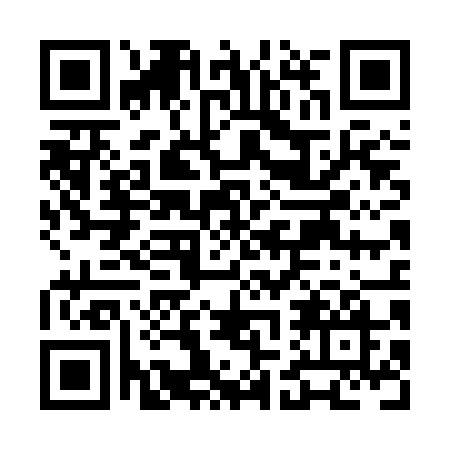 Prayer times for Escuminac Glenn, Quebec, CanadaMon 1 Jul 2024 - Wed 31 Jul 2024High Latitude Method: Angle Based RulePrayer Calculation Method: Islamic Society of North AmericaAsar Calculation Method: HanafiPrayer times provided by https://www.salahtimes.comDateDayFajrSunriseDhuhrAsrMaghribIsha1Mon2:304:3012:305:598:2910:302Tue2:314:3112:305:598:2910:303Wed2:314:3212:305:588:2910:304Thu2:314:3212:315:588:2810:295Fri2:324:3312:315:588:2810:296Sat2:324:3412:315:588:2810:297Sun2:334:3512:315:588:2710:298Mon2:334:3612:315:588:2610:299Tue2:344:3612:315:578:2610:2910Wed2:344:3712:325:578:2510:2811Thu2:354:3812:325:578:2510:2812Fri2:354:3912:325:568:2410:2813Sat2:364:4012:325:568:2310:2714Sun2:374:4112:325:568:2210:2715Mon2:374:4212:325:558:2110:2616Tue2:394:4312:325:558:2010:2417Wed2:414:4412:325:548:2010:2218Thu2:434:4612:325:548:1910:2019Fri2:454:4712:325:538:1810:1820Sat2:474:4812:325:538:1710:1721Sun2:494:4912:325:528:1510:1522Mon2:514:5012:335:518:1410:1323Tue2:534:5112:335:518:1310:1124Wed2:554:5212:335:508:1210:0925Thu2:584:5412:335:498:1110:0626Fri3:004:5512:335:498:1010:0427Sat3:024:5612:335:488:0810:0228Sun3:044:5712:335:478:0710:0029Mon3:064:5912:325:468:069:5830Tue3:085:0012:325:468:049:5631Wed3:105:0112:325:458:039:54